SEYS Parent Support Group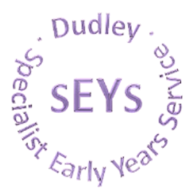 Do you have a child who has an additional need?Would you like to: meet other parents/carers, receive advice & support?We have a group for parents, carers and their children at Netherton Park Nursery School, Netherton Park, Netherton, Dudley DY2 9QF from 10.00am until 11.00am on the dates belowThe group offers support to parents and carers of children with a range of additional needs.  It gives time to share experiences and celebrate successes.   Everyone’s view will be heard and respected, and whatever is shared in the group is confidential. We follow Dudley MBC Safeguarding procedures.  Dates marked with * will be held via Microsoft Teams. We will be following current COVID guidance during our face to face sessions, as well as any guidance Netherton Park Nursery School have in place. Could we ask you to park in either Recreation Street or Greaves Road which run alongside the park? Thank you for your cooperation with this. If you would like to know more, please contact either: -  michelle.round@dudley.gov.uk — 07824 598738Lee-Anne.Knowles@dudley.gov.uk — 07966 745184DatesFriday 14th January 2022Friday 28th January 2022Friday 11th February 2022*Friday 4th March 2022 Friday 18th March 2022Friday 1st April 2022